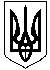 НОВОСАНЖАРСЬКА СЕЛИЩНА РАДАНОВОСАНЖАРСЬКОГО РАЙОНУ ПОЛТАВСЬКОЇ ОБЛАСТІ(двадцять пʼята сесія селищної ради сьомого скликання)РІШЕННЯ26 вересня  2019  року                смт Нові Санжари                                       № 11 Про затвердження передавального акту 
Зачепилівського закладу загальної середньоїосвіти І-ІІ ступенів імені Бориса Олійника
Новосанжарської селищної ради Полтавської областіВідповідно до статей 104, 106, 107 Цивільного кодексу України, статті 59 Господарського кодексу України, Законів України «Про місцеве самоврядування в Україні», «Про освіту», «Про загальну середню освіту», «Про державну реєстрацію юридичних осіб, фізичних осіб-підприємців та громадських формувань», враховуючи рішення двадцять другої сесії селищної ради сьомого скликання № 10 від 26 червня 2019 року « Про реорганізацію Зачепилівського закладу загальної середньої освіти І-ІІ ступенів імені Бориса Олійника Новосанжарської селищної ради Полтавської області та створення філії «Зачепилівський заклад загальної середньої освіти І-ІІ ступенів імені Бориса Олійника»  Новосанжарського закладу загальної середньої освіти І-ІІІ ступенів Новосанжарської селищної ради Полтавської області» та рекомендації постійних комісій селищної ради, селищна рада
ВИРІШИЛА:1. Затвердити передавальний акт Зачепилівського закладу загальної середньоїосвіти І-ІІ ступенів імені Бориса Олійника Новосанжарської селищної ради Полтавської області Новосанжарському закладу загальної середньої освіти І-ІІІ ступенів Новосанжарської селищної ради Полтавської області (додається).2. Голові комісії з реорганізації Зачепилівського закладу загальної середньої освіти І-ІІ ступенів імені Бориса Олійника Краснюк М.Т. подати державному реєстратору примірники оригіналів передавальних актів та комплект документів, передбачених ст. 17 Закону України «Про державну реєстрацію юридичних осіб, фізичних осіб-підприємців та громадських формувань», для проведення державної реєстрації припинення юридичних осіб.3. Контроль за виконанням цього рішення покласти на постійну комісію селищної ради з питань соціальної політики і праці, освіти, культури, охорони здоровʼя, дитини, молоді, фізкультури та спорту.Селищний голова                                                                                І. О. Коба